Publicado en Madrid el 02/08/2018 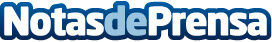 Los talleres prefieren calidad por encima de precio a la hora de elegir recambios para reparar un cocheA la hora de reparar un vehículo, los mecánicos españoles prefieren las marcas de recambios que les proporcionan más calidad y servicio, por encima del precio. Esa es la principal conclusión de la Jornada sobre 'El valor de la marca del recambio para automoción' organizada por la iniciativa 'Posventa Plural'. En el transcurso de la misma, las marcas de recambio más valiosas del mercado, según un estudio realizado por The Hub Automotive Insights entre más de 400 talleres, recibieron un diploma acreditativoDatos de contacto:MP3 Automoción Raúl González | Jesús Felpeto619864259Nota de prensa publicada en: https://www.notasdeprensa.es/los-talleres-prefieren-calidad-por-encima-de Categorias: Automovilismo Comunicación Marketing Industria Automotriz http://www.notasdeprensa.es